Wester Hailes Community TrustSmall Sparks Application Form – Awards up to £250PLEASE READ THE GUIDELINES CAREFULLY BEFORE COMPLETING THIS APPLICATIONIf you are filling this form out by hand, please use BLOCK CAPITALSApplications should be submitted to: info@westerhailesct.org.uk, or WHALE Arts Centre, 30 Westburn Grove, Edinburgh, EH14 2SAThe idea of a small grant is to help local people create a better community for themselves and each other; with a grant comes responsibility – if you want to do something for the environment eg. putting up bird boxes, you need to check out if that is ok. We want you to make the difference in your area – the only thing we ask is that you share your story.	DATA PROTECTION ACTThe information you provide will be input on computer.  It will only be used to enable a decision to be made about whether a grant may be approved to your organisation.Wester Hailes Community Trust Scottish charity No.SC046486.Registered Office: WHALE Arts Centre, 30 Westburn Grove, Edinburgh, EH14 2SAName AddressEmail AddressTel NoAre you a member of the Wester Hailes Community Trust?Are you a member of the Wester Hailes Community Trust?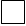 Yes            No   Yes            No   What is your idea?What is your idea?Please add any further details that are necessary on one A4 sheet only.Please add any further details that are necessary on one A4 sheet only.How will it make Wester Hailes a better place to live?How will it make Wester Hailes a better place to live?How will it involve other people in the community?How will it involve other people in the community?How much will your idea cost?How much will your idea cost?When will it happen?When will it happen?Which of the following priorities does your project meet? Which of the following priorities does your project meet? Making Wester Hailes Safer for the community   Making the community better together    Tackling Legal highs                       Addressing transport issuesMaking better use of ITCommunity facilities and unused landSigned Date